E-KÜLALISTUND – KOHTUME ÜHISES VIRTUAALSES KLASSIRUUMIS 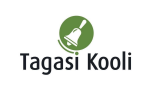 ÜLDINFO VÕIMALIK TUNNIKAVA III-IV kooliaste** Tunnikava on loodud selleks, et pakkuda õpetajatele välja erinevaid variante õpilaste aktiivseks kaasamiseks tunni teemasse. Tunnikavas on meetodite osas tihti välja pakutud valikuvariante ja õpetaja teeb ise otsuse, millist meetodit kasutada. Tunnikava ei pea tingimata kasutama.Tööleht vlogi jälgimiseks Õpilase nimi: Tunni eesmärgiks on kuuldu põhjal mõtestada enda huvisid, oskusi ja muid eeldusi. ÜLESANNE 1. Palun kirjuta vlogi jälgimise ajal üles mida sa näitleja ametist ning õppimise ja töö valikute tegemisest varem teadsid (+), mis sind üllatas (!) ja millised küsimused tekkisid (?). Palun vali, kas soovid lisada oma mõtted alljärgnevatesse lahtritesse või kirjutada mõisteskeemile. Mõisteskeem: 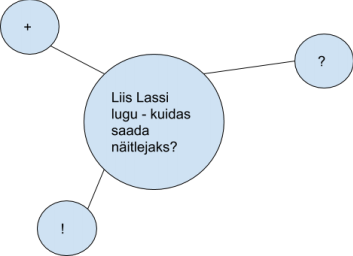 ÜLEASNNE 2. Palun vasta alljärgnevatele küsimustele enda eelistuste kohta: 1. Kuivõrd huvipakkuv tundub sulle endale näitleja amet? 2. Millega sulle meeldib tegeleda? Millised teemad sulle huvi pakuvad? 3. Milliseid edasiõppimise võimalusi või töökohti on olemas selles valdkonnas, mida sulle täna teha meeldib? (nt joonistamine - disainer, arvutimängud - mängude loomine jne)Tunni teema: #014 Kuidas ma sain näitlejaks?Külalisõpetaja: Liis Lass, Tallinna Linnateatri näitlejaÕpilased: 7.-12. klassTunni õpieesmärk: Õpilane teab, kuidas on külalisõpetaja teinud õppimise ja töö valikuid. Õpilane loob konkreetse valdkonna ja töö kohta kuuldu põhjal seoseid enda huvide, oskuste ja muude eeldustega.Seos RÕK-iga: Põhikooli riiklik õppekava: 1. Läbiv teema „Elukestev õpe ja karjääri planeerimine” Erinevate õppetegevuste kaudu võimaldatakse õpilasel saada ülevaade erinevatest töödest eri tegevusvaldkondades ameti- ja kutsealadel, et kasutada seda infot nii tulevase õpitava eriala valimisel kui pikemaajalisel karjääri planeerimisel. Gümnaasiumi riiklik õppekava: (3) Õpilastes kujundatavad üldpädevused on: 3) enesemääratluspädevus – suutlikkus mõista ja hinnata adekvaatselt oma nõrku ja tugevaid külgi, arvestada oma võimeid ja võimalusi; analüüsida oma käitumist erinevates olukordades; hankida teavet edasiõppimise ja tööleidmise võimaluste kohta, kavandada oma karjääri; 4) õpipädevus – hankida õppimiseks, hobideks, tervisekäitumiseks ja karjäärivalikuteks vajaminevat teavet; analüüsida oma teadmisi ja oskusi, motiveeritust ja enesekindlust ning selle põhjal edasiõppimise võimalusi.45 minutise tunni ülesehitus:10 min 20 min 12 min 3 min häälestus video õpetaja poolt õpitu tunniks külalisõpetajaga juhendatud õppimine kinnistamineTunni ettevalmistus õpetajatele:Arvuti, internetiühendus, kõlarid, projektor. Õpetajal on võimalus kasutada tahvlit ja õpilastel nutitelefoni. Vaja läheb kas välja prinditud töölehte (vt tööleht video jälgimiseks) või õpilastel vihikut.Tunni teema taust: E-külalistunnis räägib külalisõpetaja oma karjääriloo, näitab oma tööpäeva, tööruume ja tegevusi. Samuti selgitab seda, milliseid koolist saadud teadmisi ta täna oma töös kasutab. E-külalistund annab õpilastele võimaluse tutvuda erinevate karjäärilugude ja ametitega ning analüüsida enda elukutse eelistusi. E-külalistund toetab õpilaste teadlikkuse kasvu, et teha edasiõppimise (keskkool, kutsekool, ülikool vmt) ja töö (töö sisu, palk, arenguvõimalused jne) valikuid.Ettevalmistus enne tundiPalun avage arvuti, projektor ja e-külalistunni Youtube'i link. Logige võimalusel sisse Youtube'i keskkonda, et saaksite anda märku oma klassi liitumisest tunniga ja edastada õpilaste küsimusi. Kontrollige kõlareid, et heli oleks kosta kogu klassiruumis.Häälestus 10 min enne video vaatamist, eesmärgiga äratada õpilastes huvi teema vastuPalun selgitage tunni eesmärki ja vajadusel kirjutage eesmärk tahvlile. Selgitage õpilastele, mis tunnis toimuma hakkab ja miks võiksime suurendada oma teadlikkust, millest lähtuvalt teha oma õppimise ja töö valikuid. KÜSIMUSED KÜLALISÕPETAJA KOHTA: ● Mis teatri näitleja on Liis Lass? (Tallinna Linnateater - 2017) ● Millistes mängufilmides on mänginud Liis Lass? ("Must alpinist" - 2015; "Eestlanna Pariisis" - 2012)● Kus saab näitlejaks õppida? (Lavakas ehk Eesti Muusika- ja Teatriakadeemia lavakunstikool ja Tartu Ülikooli Viljandi Kultuuriakadeemia) ● Kus on see lähim koht, kus Sina saaksid näitlejaks õppimist proovida? ● Mis on eeldused, et näitlejaks kandideerida? (Näiteks Lavakasse sisseastumisel 2016. aastal tuleb peast esitada 3 luuletust, 1 proosatekst (kuni 1 lk pikkune terviktekst või katkend) ja 1 eestikeelne laul mida katsetel küsitakse) ● Millised isiksuseomadused on eelduseks näitlejaks saamisel? Õpetaja küsib ja õpilased vastavad ning vajadusel otsivad infot internetist. Soovi korral võib küsimustele vastata paaristööna. KÜSIMUSED KÜLALISÕPETAJALE: õpetaja jagab õpilastele paberid palub kõigil õpilastel kirjutada paberile ja viia õpetajale ühe küsimuse: mida soovid külalisõpetajalt teada saada näitlejaks saamise ja näitleja ameti kohta? Õpetaja valib välja ja kirjutab Youtube'i vestlusaknasse õpilastelt kaks küsimust või valib klassist ühe õpilase, kes küsimusi edastab. Soovitavalt edastage küsimused alljärgneval kujul, et külalisõpetaja saaks vastates õpilase poole pöörduda: Karl 9. klass, Kurtna Kool. Millistes etendustes te praegu mängite? VIDEO VAATAMISE ÜLESANNE: õpetaja palub õpilastel külalisõpetaja video info ajal töölehele (vt ülesanne 1.) või vihikusse üles märkida mida nad teadsid (+), mis oli uus ja oluline (!) ja mis tekitas küsimusi (?). Töölehe leiate dokumendi lõpust.Vlogi vaatamine 20 minPalun avage e-kirjas olev Youtube'i link, et video avaneks Youtube'i keskkonnas. Kui õpilased edastavad õpetajale tunni ajal küsimusi, siis õpetaja valib välja ja saadab Youtube'i vestlusaknasse õpilastelt kaks küsimust.Juhendatud õppimine 12 minARUTELU: õpetaja arutab õpilastega vlogi ajal kirja pandu läbi: ● mida õpilased näitleja ameti ning õppimise ja töö valikute tegemisest teadsid (+) ● mis oli uus ja oluline (!) ● mis tekitas küsimusi (?) ENESEANALÜÜS: õpetaja palub õpilastel vastata töölehel küsimustele (vt ülesanne 2.): Individuaalne või paaristöö : ● Kuivõrd huvipakkuv tundub sulle endale näitleja amet? ● Millega sulle meeldib tegeleda? Millised teemad sulle huvi pakuvad? ● Milliseid edasiõppimise võimalusi või töökohti on olemas selles valdkonnas, mida sulle täna teha meeldib? (nt joonistamine - disainer, arvutimängud - mängude loomine jne)Õpitu kinnistamine 3 minÕPITU KINNISTAMINE: Arutelu kogu klassiga eneseanalüüsi küsimuste põhjal, lisaks võib õpilastelt uurida näiteks seda, et: ● Kas ja kui siis kes sinu klassist sobiks näitlejaks ja miks? ● Millised on need universaaalsed oskused näitlejatel, mis on väärtuslikud ükskõik mis ametis?Võimalikud jätkutegevused ja lisamaterjalidTunnis kuuldu ja kogetu aitab õpilastel teadvustada ja mõtestada oma elu ning karjääri kujundamisega seotud valikuid. Seepärast võib tunnid siduda Rajaleidja tasuta karjääriteenusega: https://rajaleidja.innove.ee/ Õpilastele võib meelde tuletada, et Rajaleidja uksed on neile kogu aeg avatud ja sealt saab nii täiendavat infot, abi, inspiratsiooni kui ka kindlustunde oma edasiõppimise plaanidele.Töövahendina saab abiks olla karjääri kujundamise oskusi arendav mäng: https://goo.gl/QChpPM mis on sobilik nii sissejuhatuseks kui ka tunni kokkuvõteteks. Soovi korral: laske tunni lõpus õpilastel anda pöidla- või käemärkide abil tagasisidet (näiteks 3 käemärki: käsi all – ei meeldinud, käsi õla kõrgusel – meeldis keskmiselt, käsi üleval – meeldis väga) järgmiste punktide kohta: ● Tunni teema: ei olnud huvitav/keskmiselt huvitav/väga huvitav ● Külalisõpetaja video: ei meeldinud/meeldis keskmiselt/väga meeldis ● Ülesanded/tegevused: ei osalenud/osalesin mõnes tegevuses/osalesin kõiges1. Nõustun külalisõpetajaga selles, et ... (+)2. Mind üllatas külalisõpetaja jutus, et… (!)3. Minus tekitas külalisõpetaja jutus küsimusi see, et … (?)